Commonwealth of Massachusetts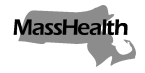 Executive Office of Health and Human ServicesOffice of Medicaidwww.mass.gov/masshealthMassHealthIndependent Nurse Bulletin 10September 2022TO:	Independent Nurses Participating in MassHealthFROM:	Amanda Cassel Kraft, Assistant Secretary for MassHealth [signature of Amanda Cassel Kraft]RE:	Enhanced Rates for Certain Home-and Community-Based Services Related to Section 9817 of the American Rescue Plan ActIntroductionThe Executive Office of Health and Human Services (EOHHS) has established enhanced rates for certain home and community-based services (HCBS), including MassHealth-covered Continuous Skilled Nursing (CSN) services provided by Independent Nurse providers, under 101 CMR 453.00: Enhanced Rates for Certain Home- and Community-Based Services Related to Section 9817 of the American Rescue Plan Act for dates of service beginning July 1, 2022, through June 30, 2023.EOHHS is extending enhanced rates for CSN services provided by Independent Nurses through June 30, 2023, or until such time that EOHHS updates 101 CMR 361.00: Rates for Continuous Skilled Nursing Services to make the 10% enhancement permanent. This bulletin extends the requirements of Independent Nurse Bulletin 6, published in January 2022, and sets forth billing instructions in effect for MassHealth-covered CSN services for dates of service beginning July 1, 2022, regarding use of the funds associated with the temporary rate increase established pursuant to 101 CMR 453.00.Enhanced CSN Rates and Billing Instructions for Dates of Service beginning July 1, 2022 	Enhanced RatesTo promote workforce development and strengthen the HCBS workforce, rates for the following services are being established in 101 CMR 453.00 at an amount that is approximately 10% higher than the existing rates in 101 CMR 361.00: Rates for Continuous Skilled Nursing Services for dates of services beginning July 1, 2022. Service ProvisionAll CSN services receiving enhanced funding must be delivered in accordance with all applicable program requirements and regulations as set forth in 130 CMR 414.000: Independent Nurse.Administrative and Billing RequirementsAll existing provider billing processes will remain in effect during the period of enhanced funding.  Providers must submit claims according to the policies and procedures set forth in applicable administrative and billing regulations and supporting guidance.MassHealth Website This bulletin is available on the MassHealth Provider Bulletins web page.Sign up to receive email alerts when MassHealth issues new bulletins and transmittal letters.Questions The MassHealth LTSS Provider Service Center is open from 8 a.m. to 6 p.m. ET, Monday through Friday, excluding holidays. LTSS Providers should direct their questions about this letter or other MassHealth LTSS Provider questions to the LTSS Third Party Administrator (TPA) as follows:Phone: 	Toll free (844) 368-5184Email:	support@masshealthltss.com Portal:	www.MassHealthLTSS.com Mail:	MassHealth LTSSPO Box 159108 Boston, MA  02215Fax:	(888) 832-3006Service DescriptionCodeUnitRate (Individual)Add-on (Individual)Total (Individual)Single patient Straight-time hour RN Services, WeekdayT100215 minutes$13.32$1.33$14.65Single patient Straight-time hour RN Services, NightsT1002- UJ15 minutes$14.24$1.42$15.66Single patient Straight-time hour RN Services, HolidaysT100215 minutes$19.08$1.91$20.99Single patient Straight-time hour LPN Services, WeekdayT100315 minutes$11.09$1.11$12.20Single patient Straight-time hour LPN Services, NightsT1003- UJ15 minutes$11.88$1.19$13.07Single patient Straight-time hour LPN Services, HolidaysT100315 minutes$15.98$1.60$17.58Two Patient RN Services, WeekdayT1002 TT15 minutes$19.25$1.93$21.18Two Patient RN Services, NightsT1002 U115 minutes$20.65$2.07$22.72Two Patient RN Services, HolidaysT1002 TT15 minutes$27.89$2.79$30.68Two Patient LPN Services, WeekdayT1003 TT15 minutes$16.10$1.61$17.71Two Patient LPN Services, NightsT1003 U115 minutes$17.27$1.73$19.00Two Patient LPN Services, HolidaysT1003 TT15 minutes$23.41$2.34$25.75Three Patient RN Services, WeekdayT1002 U215 minutes$22.33$2.23$24.56Service DescriptionCodeUnitRate (Individual)Add-on (Individual)Total (Individual)Three Patient RN Services, NightsT1002 U315 minutes$23.95$2.40$26.35Three Patient RN Services, HolidaysT1002 U215 minutes$32.41$3.24$35.65Three Patient LPN Services, WeekdayT1003 U215 minutes$18.67$1.87$20.54Three Patient LPN Services, NightsT1003 U315 minutes$20.05$2.01$22.06Three Patient LPN Services, HolidaysT1003 U215 minutes$27.20$2.72$29.92Overtime RN Services, Weekday T1002 TU15 minutes$19.08$1.91$20.99Overtime RN Services, Nights T1002 U415 minutes$20.47$2.05$22.52Overtime RN Services, Holidays T1002 TU15 minutes$27.72$2.77$30.49Overtime LPN Services, Weekday T1003 TU15 minutes$15.98$1.60$17.58Overtime LPN Services, Nights T1003 U415 minutes$17.15$1.72$18.87Overtime LPN Services, Holidays T1003 TU15 minutes$23.27$2.33$25.60